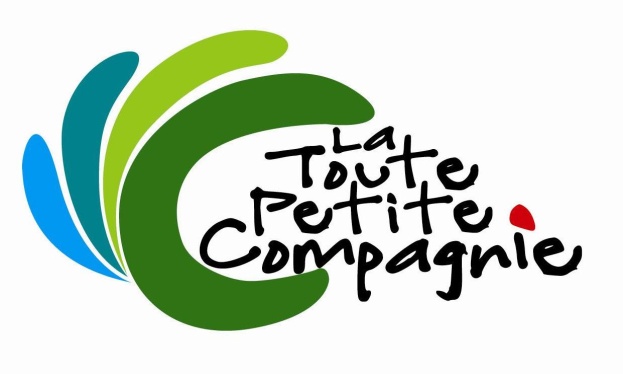 FICHE TECHNIQUE : GEORGES !Espace scénique minimum nécessaire : 		5 m d’ouverture						3 m de profondeur						Installation de l’espace de jeu au sol de préférence, ou scène basse.						Sol plat indispensableInstallation du public : 	Jauge maximum : en fonction des lieux et du gradinage, entre 60 et 80 personnes maximum (enfants et adultes compris)				Gradinage obligatoire : sur 3 ou 4 niveaux  (tapis ou coussins 							au sol, rehausseurs,  petits bancs ou chaises, chaises adultes)				Gradin en praticables type SAMIA idéal	.Lumières :	Autonomie complète		 de lumières avec halogènes et 2 PAR64		3 rampes au sol + spots + loupiotes		Alimentation : 1 ligne directe 		 		Le spectacle peut se jouer avec ou sans lumières selon les lieux.		Si nous jouons le spectacle avec les lumières, il est nécessaire d'avoir l'obscurité dans la salle.Sonorisation : 	Autonomie complète			Alimentation  1 ligne direct 16A		Les 2 lignes directes de 16A ( 1 pour le son et 1 pour la lumière) doivent se situer à proximité de 		l'espace scénique, sinon, prévoir 2 rallonges.Montage : 	2h ou 2h30 en fonction des lieuxDémontage : 	1h			Accueil :Prévoir au minimum des bouteilles d’eau. Prévoir 2 single pour l’hébergement – pas de régime alimentaire particulier.Dans le cas où la salle de représentation est à l'étage et qu'il n'y a pas de monte charge, prévoir 2 personnes pour nous aider.		